International Centre for Information Systems & Audit (iCISA), Noida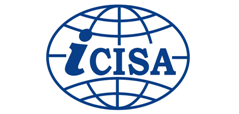 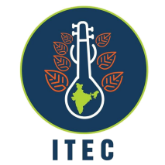 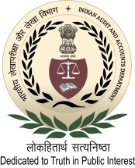 Course Schedule for Online Bilateral Training Programme on “Performance Audit” for the officials of Office of the Auditor General,
 the Kingdom of Eswatini under the aegis of e-ITEC programme of Ministry of External Affairs, Government of India (18th – 22nd January, 2021)SessionTopicsFacultyTime in IndiaTime in  Eswatini18th January 2021: Day-118th January 2021: Day-118th January 2021: Day-118th January 2021: Day-118th January 2021: Day-1Session 1 Inauguration:  Overview of the course, Introduction of participantsMr. K R Sriram, CTO &DG, iCISA13:30 to 13:4510:00 to 10:15Session 1 What is Performance Audit, Evolution of Performance Audit, Difference between Performance Audit and other forms of audit Mr. K R Sriram,  CTO &DG, iCISA13:45 to 14:4510:15 to 11:15BreakBreak14:45 to 15:0011:15 to 11:30Session 2 INTOSAI Standards on Performance AuditMs. Shefali Andaleeb, Accountant General15:00 to 16:0011:30 to 12:30Lunch Break Lunch Break 16:00 to 17:0012:30 to 13:30Session 3 Overview of performance Audit process:Audit planning, Assessing Auditability, Risk Assessment, Sampling Mr. Dattaprasad Shirsat, Director17:00 to 18:0013:30 to 14:3019th January 2021: Day-219th January 2021: Day-219th January 2021: Day-219th January 2021: Day-219th January 2021: Day-2Session 1 Preparation of PA guidelines: Defining Scope, Criteria & objectives Audit Planning:  Exercise on building Audit Design MatrixMr. Dattaprasad Shirsat, Director13:30 to 14:3010:00 to 11:00BreakBreak14:30 to 14:4511:00 to 11:15Session 2 Audit implementation: Conducting field Audit, Gathering audit Evidence, Evaluating audit EvidenceMs. Suhasini Gotmare, Principal Director14:45 to 15:4511:15 to 12:15Lunch BreakLunch Break15:45 to 16:4512:15 to 13:15Session 3 Audit implementation: Drawing of Audit conclusions and preparation of Performance Audit Report Ms. Suhasini Gotmare, Principal Director16:45 to 17:4513:15 to 14:1520th January 2021: Day-320th January 2021: Day-320th January 2021: Day-320th January 2021: Day-320th January 2021: Day-3Session 1 Conduct of Performance Audit in  Education Sector: A case study on Performance Audit of Implementation of Right to Education Act 2009Mr. Vikash Kumar, Director13:30 to 14:3010:00 to 11:00Break Break 14:30 to 14:4511:00 to 11:15Session 2 Conduct of Performance Audit in Health  Sector:  A case study on Performance Audit of Hospital ManagementMr.Sandeep Dabur,Dy. Director14:45 to 15:4511:15 to 12:15Lunch BreakLunch Break15:45 to 16:4512:15 to 13:15Session 3 Performance Audit on Water Supply: A case studyMr. Jahangir Inamdar, Principal Director16:45 to 17:4513:15 to 14:1521st January 2021:  Day-421st January 2021:  Day-421st January 2021:  Day-421st January 2021:  Day-421st January 2021:  Day-4Session 1 Conduct of Performance Audit in Socio-Economic Sector: A case studyon Guaranteed wage employment schemeMr. Anindya Dasgupta, Accountant General13:30 to 14:3010:00 to 11:00BreakBreak14:30 to 14:4511:00 to 11:15Session 2 Conduct of Performance Audit in Commercial  sector: A case studyMr. Vishwanath V, Sr AO14:45 to 15:4511:15 to 12:15Lunch Break Lunch Break 15:45 to 16:4512:15 to 13:15Session 3 Conduct of Performance Audit with respect to EnvironmentMs. Nameeta Prasad,  Principal Director16:45 to 17:4513:15 to 14:1522nd January 2021: Day-522nd January 2021: Day-522nd January 2021: Day-522nd January 2021: Day-522nd January 2021: Day-5Session 1 Performance Audit on Housing for all schemeMr. Anadi Mishra,Accountant General13:30 to 14:3010:00 to 11:00BreakBreak14:30 to 14:4511:00 to 11:15Session 2 Conduct of Performance Audit  in Mining  Sector: A case study Mr. Mehul Grover,Deputy Director14:45 to 15:4511:15 to 12:15Lunch BreakLunch Break15:45 to 16:4512:15 to 13:15Session 3                     Quiz, Discussion &Valediction16:45 to 17:4513:15 to 14:15